ОБАВЕШТЕЊЕ
о обустави поступка јавне набавке мале вредности за Партију 1Врста поступка јавне набавке: поступак јавне набавке мале вредности.Врста предмета: добраОпис предмета набавке: Средства и опрема личне заштите  (ознака из Општег речника набавки: 18100000-радна одећа, специјална радна одећа и прибор, 18830000 заштитна обућа, 18141000-радне рукавице, 18142000-штитници за лице, 1813000 - заштитна опрема), обликована у четири партије и то: Партија 1: лична заштитна опрема за заштиту: слуха, очију, пада са висине, главе, лица и дела лица, као и одећа уочљива са велике удаљености и прибор,  опрема за пружање прве помоћи.Процењена  вредност  јавне набавке за Партију 1: 87.000,00 динара  без ПДВ-а.Број примљених понуда и подаци о понуђачима: само једна понуда од понуђача „Inex Zaštita” д.о.о. 35000 Јагодина, 7. Јула 127.Разлог за обуставу поступка: у року за подношење понуда поднета је само једна понуда на износ од 114.380 динара што превазилази процењену вредност  од 87.000 динара, те је одбијена као неприхватљива. Када ће поступак бити поново спроведен: у 2015. години.Лице за контакт: Драгица Радуловић; 064/850 70 12; dragica.radulović@grejanje-pancevo.co.rs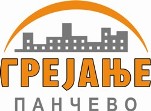 Јавно Комунално Предузеће„ГРЕЈАЊЕ“Цара Душана 7ПанчевоТел: +381 13 319 241, фаx: +381 13 351 270 grejanje@panet.co.rswww.grejanje-pancevo.co.rsДатум: 16.01.2015. год.